För att få äran till utmärkelsen ”Årets VIF-tjej” ska följande kriterier uppnås:vid sidan av planen ska hon vara en positiv lagkamrat som skapar trygghet med sitt sätt att varahög träningsnärvarovisa en utvecklande attityd som innebär att hon hela tiden jobbar för att bli en bättre fotbollsspelarehar spelat i Västanfors IF FK under många årrepresenterat A-laget i många matcher där hon har varit en tongivande spelare2023 ÅRS MOTIVERINGDen här tjejen har under året tagit ett kliv rakt in i seniorfotbollen och även ett kliv rakt in i allas Västanfors-hjärtan.Med 17 av 18 matcher i benen under årets Division 3, så vågar vi påstå att hon är högst delaktig till att det bara blev 9 insläppta mål.Lojalitet – Kämpaglöd – Envishet är hennes initialer.Med sin unga ålder har hon under året både utvecklat sitt spel, men framför allt har hon börjat styra och ställa från sin backposition.Vi är glada och väldigt tacksamma att få ge det här priset till Dig.Ett stort och välförtjänst GRATTIS till 2023 års VIF-tjejLOWA KARLSSON ENGLÖF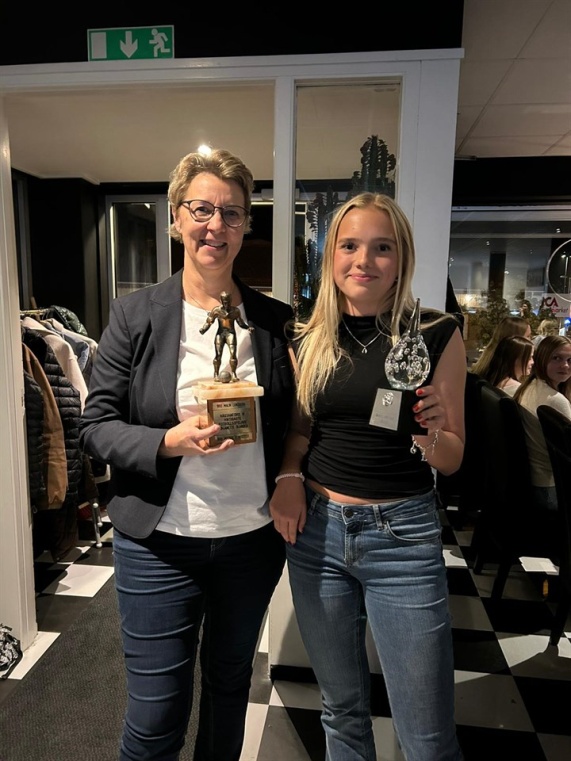 